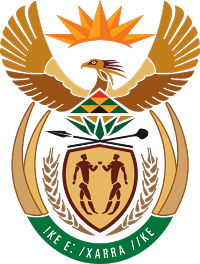 MINISTRY COOPERATIVE GOVERNANCE AND TRADITIONAL AFFAIRSREPUBLIC OF SOUTH AFRICANATIONAL ASSEMBLYQUESTION FOR WRITTEN REPLYQUESTION NUMBER 2017/ 2217 DATE OF PUBLICATION: 07 AUGUST 20172217	Mr T R Majola (DA) to ask the Minister of Cooperative Governance and Traditional Affairs:With reference to the reply to question 1172 on 28 June 2017, has his department applied for disaster funding in order to repair the Eastleigh solute channel damaged by flooding on 9 November 2016 in the Ekurhuleni Metropolitan Municipality in Gauteng; if not, why not; if so, (a) what is the total amount that has been applied for, (b) on what date was the application submitted and (c) what is the outcome of the application? NW2449EReply:No, the department has not applied for disaster funding to repair the Eastleigh solute channel since no funding request was submitted by the Gauteng Province on behalf of the affected municipality. and (c) Not applicable